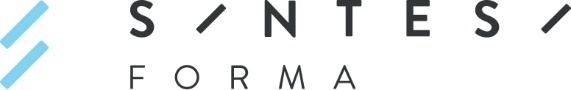 ISTRUZIONI “COME USARE IL CODICE PROMOZIONALE”Il codice promozionale che dà diritto a uno sconto del 20% sul totale dell'acquisto è:ing_ceCome utilizzare il codice sconto:1) selezionare il corso o la formula abbonamento che si vogliono acquistarehttp://sintesiforma.it/corsi/2) inserire il codice promozionale nell'apposito spazio 
​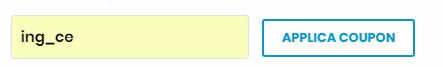 3) Cliccare su "applica coupon", così si vedrà il prezzo totale aggiornato4) Procedere con il pagamento che si desidera: paypal/carta di credito o bonifico.Se si paga con paypal/carta di credito il corso è subito attivo, se si sceglie con bonifico si consiglia di anticipare la copia del bonifico oppure l'attesa dipende dalla banca (2/3 giorni).